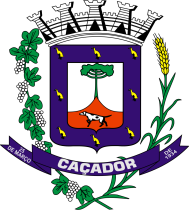 Boletim de Vigilância Epidemiológica de Caçador 0523/03/2020 – escrito às 17:30 	23/03/2020 – escrito às 17:30 	23/03/2020 – escrito às 17:30 	DESTAQUES E INFORMAÇÕES IMPORTANTES: Segundo dados do Ministério da Saúde, o número de casos confirmados no Brasil subiu para 1546 casos, com 25 mortes confirmadas e relacionadas com infecção por COVID-19. Das mortes 23 são do estado de SP e 03 do RJ. O governador de Santa Catarina anunciou que os hospitais de porte 5 recebem R$ 2 milhões por mês e as unidades de porte 4 terão um repasse mensal de R$ 1 milhão. Também fazem parte da rede os hospitais de porte 3 (que receberão R$ 450 mil), as unidades de porte 2 (R$ 70 mil) e os hospitais de porte 1 (R$ 30 mil).As medidas anunciadas pelo governador também estão relacionadas ao pagamento da luz e da água para auxiliar famílias de baixa renda.É importante relatar que os casos que estão chegando no Alô Coronavírus Caçador são casos mais prevalentes de resfriado comum, sem sinais de alarme. As orientações continuam sendo repouso em casa e ciência que casos de sintomas respiratórios podem durar 7 a 10 dias, porém não pode haver a piora progressiva desses sintomas.Informamos à população que todos que estão recebendo atestado ou declaração de isolamento social baseados na Lei n° 13.979, Art. 3°, § 3°, estão sendo notificados para a Polícia Militar, pois o isolamento social está sendo obrigatório.Situação Epidemiológica de Estado: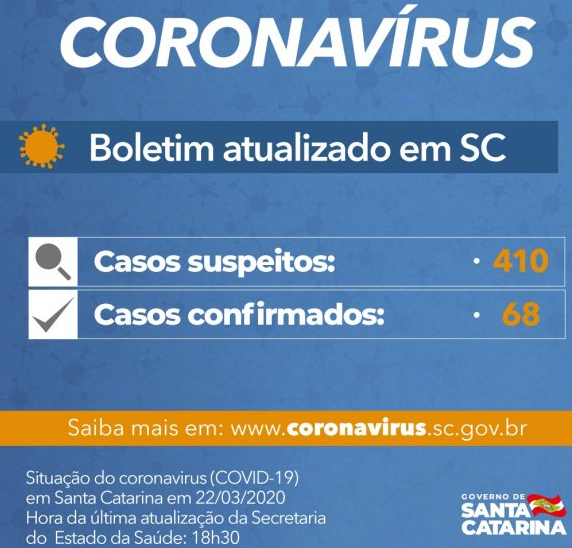 Situação Epidemiológica de Caçador:Dados do Alô Coronavírus Caçador:Ligações recebidas 149 ligaçõesCasos melhorados: 15DESTAQUES E INFORMAÇÕES IMPORTANTES: Segundo dados do Ministério da Saúde, o número de casos confirmados no Brasil subiu para 1546 casos, com 25 mortes confirmadas e relacionadas com infecção por COVID-19. Das mortes 23 são do estado de SP e 03 do RJ. O governador de Santa Catarina anunciou que os hospitais de porte 5 recebem R$ 2 milhões por mês e as unidades de porte 4 terão um repasse mensal de R$ 1 milhão. Também fazem parte da rede os hospitais de porte 3 (que receberão R$ 450 mil), as unidades de porte 2 (R$ 70 mil) e os hospitais de porte 1 (R$ 30 mil).As medidas anunciadas pelo governador também estão relacionadas ao pagamento da luz e da água para auxiliar famílias de baixa renda.É importante relatar que os casos que estão chegando no Alô Coronavírus Caçador são casos mais prevalentes de resfriado comum, sem sinais de alarme. As orientações continuam sendo repouso em casa e ciência que casos de sintomas respiratórios podem durar 7 a 10 dias, porém não pode haver a piora progressiva desses sintomas.Informamos à população que todos que estão recebendo atestado ou declaração de isolamento social baseados na Lei n° 13.979, Art. 3°, § 3°, estão sendo notificados para a Polícia Militar, pois o isolamento social está sendo obrigatório.Situação Epidemiológica de Estado:Situação Epidemiológica de Caçador:Dados do Alô Coronavírus Caçador:Ligações recebidas 149 ligaçõesCasos melhorados: 15